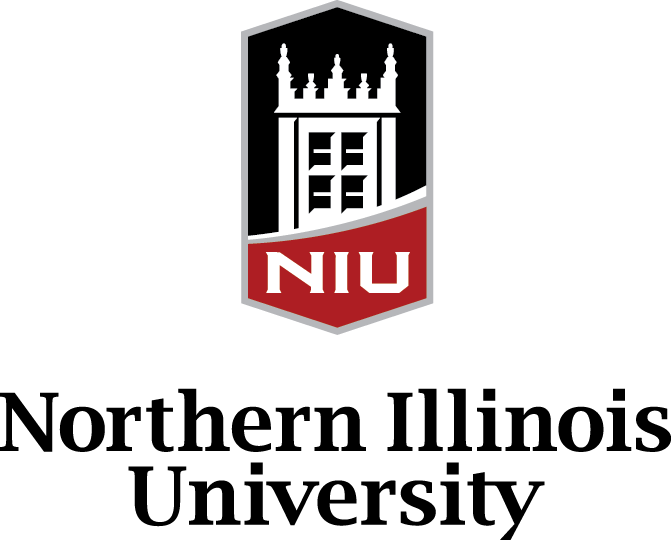 FY22 Budget GuidanceMay 2021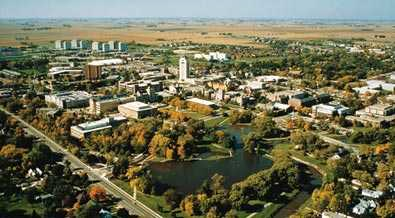 Leadership Message(Originally shared April 22, 2021)Dear Faculty and Staff,We remain deeply appreciative of your resolve and resourcefulness throughout the past year-plus, and value your efforts and patience as we respond to the multitude of challenges and uncertainties COVID-19 presents. Today we write to provide you with an update on our current fiscal year and planning for the next.Remainder of FY21We recently completed our third quarter budget analysis and at this time we expect to end the year with revenues approximately equal to expenditures. Our ability to end FY21 in a significantly better position than how it started and now develop budget plans for FY22, comes directly from your hard work and temporary actions that were put in place:Personnel Actions – The hiring chill, voluntary senior leadership pay cuts, position eliminations and reduced reliance on Extra Help saved the university approximately $8.2 million.Overall Expense Reductions and Cost Deferrals – More than $25 million in savings resulted through a combination of activities such as diligent cost-saving measures by each unit, re-negotiating contracts, COVID-19 restrictions/impacts (travel, conferences, events etc.) and postponing non-essential maintenance and capital projects. Federal Stimulus Funding – Since the start of the pandemic, the university has received a total of $41.5 million in federal relief. Of those funds, approximately $14.8 million went directly to our students. The remaining $26.7 million is for institutional use to be put toward the significant expenses we’ve incurred. We are expecting a third wave of federal funding in the future, but details have not yet been released as to how that funding can be distributed or utilized. As we have shared in previous budget updates, we’re able to gain more clarity on our financial position as more time passes within the fiscal year and to make appropriate decisions on how to move forward. This measured approach has served us well. We began FY21 forecasting a $32 million shortfall, and our decision not to make drastic cuts based on that estimate at the beginning of the fiscal year has allowed actions over time to diminish the anticipated loss. Planning for FY22COVID-19 will continue to negatively impact our revenue potential, and many uncertainties exist as we move into FY22. What we do know is that our FY22 budget will not cover all of the things we want or even need to do. We must continue with our existing, short-term budget strategy to realign dollars to focus specifically on our student financial aid and scholarship support, student recruitment and retention initiatives, diversity, equity and inclusion commitments, and investing in our employees; create and leverage flexibility wherever possible; and make decisions on an ongoing basis with the best information available at that time.  Division leaders and deans have been engaged in budget scenario planning with us for the past few months. Beginning with Academic Affairs to support fall planning, they’ll start receiving their FY22 budget targets for 02 funds in the coming days. These targets reflect a flat state appropriation, a conservative estimate of a flat enrollment and the assumption that the hiring chill and other reduced expenses will continue for at least the first quarter. The targets also include the university’s intention to centrally cover wage and salary increments in FY22 for eligible employees who are paid on 02 funds. This is possible because of the temporary actions described in the above bullets.Division leads and deans will now work to finalize their plans accordingly. Because 45% of our revenue comes from enrollment, we will re-evaluate all budget plans and estimates in late September (and as we did last year) and update you then on any potential revisions. FY23 & Multiyear PlanningBeginning later this summer, multi-year budget planning for FY23-FY25 will resume and allow us to move away from short-term, one-year plans to a more thoughtful, longer-range set of plans to align with our enrollment goals, anticipated state appropriations and auxiliary revenue projections. While we cannot guarantee that FY23 numbers or beyond will look better or worse from FY22, we know that each unit will benefit from having the information it needs to operate more productively and sustainably in the future. We both remain committed to listening, soliciting feedback and ideas from our community and providing you with timely, useful information. Thank you,Beth Ingram                                                                Sarah ChinniahExecutive Vice President and Provost                     Vice President for Administration and Finance,                                                                                      Chief Financial OfficerDirector of Budget & Financial Planning MessageTo the Business Manager community,Building from recent conversations in BRAIN and many other forums, this FY22 Budget Guidance document represents a collection of planning parameters and procedural information to serve as a reference as you, your leadership, and your teams work through the completion of budget plans and budget development worksheets. Just as FY22 will serve as a year of transition and a bridge to formal multi-year planning and budgeting at NIU, so too does this document. It is a first step toward the regular production of budget guidance documents that will record important information on budget-related policy and process, including both general and technical topics. I hope that you will find its contents to be a solid foundation upon which even more useful information may be added in the months and years ahead of us. To that end, please do consider reaching out to me—or anybody from the Office of Budget & Financial Planning—with comments, suggestions, and thoughts on what of this content is, or will be, useful to you and your teams in FY23 and beyond.This FY22 Budget Guidance version is intended to provide certainty on assumptions and expectations related to many important parameters of our collective NIU operating budget. There’s information about common personnel funding matters, enrollment assumptions, and fund type descriptions. Also within these pages are the FY22 In-Year Budget Guidelines that specify the process for the request and consideration of in-year budget adjustments. Additionally, you’ve likely already read a leadership message that sets the context for the development of the FY22 expense budget and provides a vision for the upcoming transition to a multi-year budget process. There’s technical content in here, too, including basic instructions on the completion of budget worksheets and how to submit spend-down requests. Though I expect the content of this document will evolve to be even more detailed over time, the breadth of topics covered in this initial version demonstrates the importance and complexity of your roles as business managers at NIU. Thank you for the work that you do and please know that we are here to help and eager to learn more about how we can best support you.Lastly, I want to recognize the work involved in the production of this document. Though the document itself is relatively brief, the effort to develop the content incorporated into the following pages represents a significant and important undertaking that demonstrates NIU’s ability to coordinate and collaborate across units and teams. The entire Office of Budget and Financial Planning team contributed to this resource, as did NIU Finance, NIU Human Resources, and other partners. This document leverages the amazing knowledge and talent of each contributor and I am humbled to present it, through this message, to a business manager community that, despite resource challenges and a global pandemic, has itself demonstrated remarkable flexibility and dedication to the FY22 budget development process. Thank you all for building this community of budget leaders and taking on this challenge!Best regards,Andrew RogersDirector, Office of Budget and Financial PlanningState Funding Appropriation – Gov. Pritzker has proposed an $87,804,400 FY22 general operating appropriation to NIU.Unfunded Mandates – The State of Illinois is engaged in a multi-year plan to increase the state minimum wage. Units are asked to account for and accommodate any minimum wage increase in their FY22 budget plans.EnrollmentCurrent enrollment assumptions for budget planning anticipate flat enrollment for the coming academic year. Where possible, unit assumptions should align with this parameter.Billable, Undergraduate Credit Hour Assumption The above enrollment assumption imputes a billable credit hour assumption of 267,000. This assumption should be used for fee-based or other credit-hour dependent revenue and expense assumptions. There is currently no plan or proposal to make pandemic-related fee re-allocations as was done in FY21.Non-02/Local RevenueThe revenue portion of budget development worksheets for non-02 Fund cost centers were due on Feb. 26, 2021. These recorded revenue assumptions will remain in place throughout the budget development process. Please contact the Office of Budget & Financial Planning If non-02 revenue expectations have significantly changed and require correction/adjustment. While technically possible, any successful request to change revenue expectations will require explanation/substantiation of the request.NIU Foundation funds are not university funds but departments may have the ability to use foundation resources, or more specifically foundation funded scholarships, on a limited basis to help support university initiatives and outreach efforts. In some circumstances, Foundation funds may support faculty or staff salaries. Business managers should coordinate the budget for these funds with Foundation staff and ensure they are properly recorded in the appropriate Fund 55 budget development worksheets.FY22 02 Fund Budget Allocation to DivisionsRevenue Assumptions - The Budget Office has prepared an 02 Fund revenue projection model for use by Senior Leadership in the determination of divisional 02 Fund resource allocations. 02 Fund Allocation - VP & CFO Chinniah communicated those allocations to divisional leaders through email the week of May 3, 2021. The further allocation of divisional budget capacity throughout the division is a responsibility of divisional leadership. Differential Tuition - Differential tuition revenue is projected by Academic Affairs and reserved for use by the Colleges and Academic Affairs. Expense AssumptionsThe allocation communication to divisional leadership included an estimate of 02 Fund increment expenses that will be supported by budget loads performed by the Budget Office. Divisional 02 fund budget worksheets should NOT include any adjustment for these increments as they will be processed through a series of budget journals after worksheets are loaded into PeopleSoft. Please note that the Board of Trustees must consider and approve any increments non-represented employees.Units are expected to use any 02 Fund allocation in concert with non-02 Fund resources to plan for unit operations and expenses. Please contact NIU Finance or the Office of Budget & Financial Planning if there are questions about the legal or appropriate use of resources from each budgeted fund.Units should assume that, for both budget and operating purposes, expenses in non-02 Funds will be limited to the lesser of budgeted or actual/expected annual revenues.The spend-down of fund balance will generally be reserved for emergent, safety-related circumstances. Please do NOT use the budget development worksheet tab labeled “Spend Down Request.” Instead, a separate Spend Down Request Form document may obtained from the Budget Office. Any spend down request made outside of or after the FY22 budget development process will be processed and considered according to the in-year Budget Guidelines, which are outlined later in this Budget Guidance document.Budget WorkbooksBusiness managers are required to submit their budgets for each cost center via a budget workbook for each cost center.Budgets must be distributed across four quarters, noting that budget should follow the flow of paperwork and obligations, as opposed to actuals.  As an example, if there is a $20,000 contract payment in January, but the purchase order is created in October, the $20,000 should be budgeted in the second quarter, when the obligation is created, not in the third quarter when the payment is made.Workbooks are located on a network resource to which access is restricted to divisional and college business managers.  Each business manager has been provided their unit-specific link to access their workbooks.  Contact the Budget Office if access has not been granted (particularly if a person is new to the role since the last budget cycle).Workbooks are submitted by clicking the “Submit File” button located in the workbook.  A workbook may only be submitted once, and only by the college or divisional business manager.  If changes are required to a previously submitted workbook, contact the Budget Office to have the file unlocked for resubmission.  The Budget Office does not retain any past copies of revised workbooks.Questions regarding the completion of budget workbooks may be primarily directed to Brien Martin in the Budget Office, and to Stefan Groebel in the Budget Office should Brien not be available or otherwise engaged.A budget aggregation tool has been developed and distributed to all college and divisional business managers; instructions for its use were included in the e-mail sent with the file attached.  Questions regarding the use of the tool should be directed to Brien Martin in the Budget Office.Budget Reviews Budget development worksheets are programmed to highlight abnormal or rare aspects of a cost center budget. The Budget Office may request additional information to validate or understand submitted cost center budgets. In some circumstances, the Budget Office may request that cost center budgets are amended and re-submitted.Senior leadership will be provided a summary of each division’s budget by the Budget Office. Based on this summary or other factors, senior leadership may request a formal presentation of the operating plan of a division and how that plan is recorded in the associated budget development worksheets. Senior leadership may request that a division’s budget be amended to more appropriately record division plans. To better align resources and operations with University priorities and goals, Senior leadership may amend the budgetary envelope extended to a division, including 02 Fund resource allocations and non-02 Fund spending authority.The Office of Budget & Financial Planning will not load or activate division budgets that have not satisfied Budget Office or Senior Leadership review processes. Divisional leadership will be responsible for honoring and administering divisional budgets. Business Managers have access to significant budget and financial data resources, including formatted reports, data sets emailed daily, and data queries within PeopleSoft. The Office of Budget & Financial Planning and NIU Finance constantly review data and reporting resources. Feedback and suggestions on how to improve these resources are welcome at any time.Human Resources and Personnel ServicesA “hiring chill” remains in effect for the start of FY22 and until further notice from leadership.Moving expense reimbursements for new employees whose salary/wage is paid from the 02 Fund will be funded centrally, up to a maximum amount. Moving expense reimbursements for employees who are paid from non-02 Fund sources will be the responsibility of the hiring unit and must utilize an appropriate fund source.With the transition to local control midway through FY20, the pullback of local 02 Fund resources triggered by position vacancy was discontinued. Also discontinued was the central funding of certain personnel actions. The following personnel actions are common and expected to be managed within a division/unit’s budget capacity:Desk audit-related salary/pay increasesMinimum wage changesNew position salaries/wagesSPS-to-Civil Service transitionsSick and Vacation Leave Payouts In recent years, the university has provided assistance to departments to cover compensable sick leave payouts from positions paid from 02 funds.  In FY15, this was expanded to include assistance in order to cover vacation payouts due to the implementation of the vacancy control process.  02 Fund sick leave and vacation assistance will be provided in FY22 based on actual leave payouts.  These amounts are computed at the time of separation and are automatically posted to a unit’s budget to reimburse the unit for the unplanned cost.29 Fund Overhead Allocation29 Fund cost centers beginning with the letters “PH” are considered overhead cost centers.  The expenses from those cost centers are allocated to operating units via journal entry on a quarterly basis.  Allocations are based on a unit’s gross revenues as a percentage of all 29 Fund gross revenues.Expense budgets for the “PH-series” will be due to the Budget Office no less than one week prior to the university-wide budget worksheet deadline. This allows FY21 revenue calculations to be applied to the FY22 amounts budgeted in the PH series as the initial basis for these overhead allocations.Once allocations have been computed for FY22, they will be made available to operating units for inclusion in operating budgets as B500 transfers out.Purchase Order process and Procurement MattersPandemic-induced fiscal measures, including the restriction of spending to mission critical items only, are expected to remain in place for at least early FY22.The requisition system is currently open for FY22 purchase orders.All requisitions are submitted through PeopleSoft via the workflow system in Procurement. Purchase requisitions of at least $25,000 are sent to the Office of Budget & Financial Planning for review and approval as a mission critical purchase. Available budget is checked at the beginning of the process through “budget controls” when the purchase requisition is entered into the system. A purchase requisition will not advance in the process if a cost center has insufficient budget to cover the expense.   Open Orders – Open order requests will be considered only for amounts greater than $5,000.  As a result of the implementation of Budget Checking (see 17. above), the total of all open orders submitted for a cost center, when combined with other obligations and projected expenditures, may not exceed the budget for the entire cost center.  Open orders for large dollar amounts will now be written with a “not to exceed” qualification in the description line of the purchase requisition.  That “not to exceed” amount will represent each unit’s best estimate of the maximum dollar amount that may be spent with the vendor. Thus, an open order will be submitted with two dollar values:  the maximum amount possibly spent with the vendor, recorded as a notation to the purchase order as the “not to exceed” amount, and the actual amount for that open order at the time of submission.EXAMPLE:  You have a total cost center budget of $10,000.  After accounting for salaries and other known obligations, you have $3,000 remaining to use to cover open orders.  You have three vendors you use, and would like the ability to spend a maximum of $3,000 each during the year.  You would submit three open orders that, in total, would not exceed $3,000, but each open order may be noted as “not to exceed” $3,000”Please note this procedure may require change order requests as your spending patterns change. Illinois Business Enterprise Program (BEP)It is the policy of the state of Illinois and Northern Illinois University to promote and encourage the continuing economic development of businesses owned by minorities, women, persons with disabilities and veterans. This goal is advanced through the Illinois Business Enterprise Program (BEP). NIU’s BEP achievement can be found not only in annual reports posted by the state of Illinois, but also in the Board of Trustees’ annual evaluation of NIU’s president.All departments play a critical role in helping meet the University’s goal to increase vendor diversity and expenditures under the Business Enterprise Program (BEP) Act, 30 ILCS 58.  One way that departments can assist in meeting this goal is to consider the competitive small purchases procedures during the budget and planning process.   Please visit the Procurement Services and Contract Management website for additional information and guidance on vendor diversity.Spend-Down RequestsA form has been provided for business managers to complete, requesting permission to run a deficit budget in FY22 by accessing a cost center’s available fund balance (spend-down request). Submitted budget worksheets and the budget plans they represent should not assume approval of any spend-down request.Complete justification for the request must be included in the form, or as a separate document attached to the form.Requests will be reviewed and either approved or denied by senior administration.Budgets will be increased for all approved requests without further action needed by business managers. The Office of Budget & Financial Planning will notify business managers of spend down-related budget adjustment as they are processed.In-year Budget Guidelines and Request ProcessScope of GuidelinesApplies to Funds 02, 04, 29, 41 and 55For Fiscal Year 2022Balanced budget transfers: Available through PeopleSoft workflow (Self-Service)Do not require Budget Office authorization to executePosted within an hour but may be manually posted at any timeAll other budget transfers and amendments: Requested through the completion of the appropriate budget transfer request form available here.Non-Balanced Requests must be materialThreshold:  > $1,000 (smaller amounts should be accommodated locally)The Budget Office has sole authority to determine what constitutes an individual budget guidelines request, both in scope and in completeness. With respect to scope, the Budget Office may separate components of requests into separate requests or aggregate separate requests into a single request. Advance consultation with the Budget Office prior to making a request is advisable if there are concerns about how components of the request should be bundled or unbundled. No request will be considered complete and advanced in the process unless it is certified as complete by the Budget Office. Advancement of a request through the Budget Guidelines process will indicate the Budget Office accepts both the scope and completeness of a request.Types of Budget RequestsBalanced Budget Transfer: PeopleSoft Self-Service (only availability)Expense for ExpenseCentrally Funded (Expense for Expense): Inquire about Cost Center for FundingRevenue for RevenueTransfer-In for Transfer-Out (Revenue Sub-Type - 500-Series Account Codes)Required for Non-02-Fund Cost Center without RevenueRevenue-Justified Transfer: E-Mail Submission via Form with DocumentationIncrease of Expense justified by New Revenue/BusinessNew: No ability to forecast/foresee and/or compared to previous years; Exception to “New”: Loss of Revenue Previously Disclosed during Budget PrepDocumentation Requirement Applies: New Contract, Contract Addendum, etc.Must receive funds locally (not assigned centrally): Thus, must be 04, 41, or 55-fund or, with Provost approval, 02-fund differential cost center.Examples: Student Fundraisers, New or Addendum of Sales/Service Contract, etc.Unbalanced Transfer: E-Mail Submission via FormSpend Down RequestStrategic Budget Expansion (extension of Budget Prep through leadership permission)Budget Requests unlikely to be approved (depending on current fiscal environment):Spend Down Requests of any amount (Note: This is not a prohibition on requests)Budget expense increases (expansion without documented university leadership approval)Revenue-justified transfers without documentationExpense Increases paid from Central ServicesProcess for Balanced Budget Transfers (About 95% of Transfer Request in Previous Years)Submission -> PeopleSoft: Commitment Control > Budget Journals > Budget TransferRequirements: Passing Budget CheckingApproval -> Workflow: Via e-mail notification within units affectedPosting -> Auto-posted hourly with option to post manually soonerProcess for Revenue-Justified Transfers (Up to 5% of Transfer Requests in Previous Years)Submission -> E-mail from Division/College Business Manager with completed budget transfer form should be sent to TransfersExceptions@niu.edu. Attach the necessary documentation as evidence of the revenues how/why they were excluded from budget prep. Some examples to document the new revenues are contracts, contract addendums, already realized sale increases or otherwise demonstrate a commitment to NIU for payment. Documentation should always include a dated overview by fund for which increase is requested and prorated for the fiscal year within the unit (Division or Academic College). The overview should be contrasting budgets to actuals listing revenues and expenses.Requirements:Documentation satisfies new revenue burden of proofDocumentation satisfies additional revenues burden of proof in cost centerDocumentation satisfies additional revenues burden of proof in Division/CollegeApproval -> The requesting unit is responsible for providing all relevant or requested information. The Budget Office will examine ALL revenues of the requesting unit, which must demonstrate that current revenues are projected to meet or exceed budget within the cost center and throughout same-fund cost centers controlled by the requesting unit. The Budget Office, based on the circumstances of the request, will determine the definition of “unit” for the revenue review purposes. Posting -> Done by the Budget Office without further leadership approval. In case the conditions are not met for a Revenue-Justified Transfer, the unit has the option to request processing the transfer request as an Unbalanced Transfer.Process for Unbalanced Transfers (Less than 1% of Transfer Requests in Previous Years)Submission -> E-mail from Division/College Business Manager with completed budget transfer form should be sent to TransfersExceptions@niu.edu. In the email subject, list justification (i.e. Spend-Down, Strategic or Other Budget Expansion) for the budget request.No specific requirements of supporting information, except for the need of fund balance for spend-downs and an outline of the strategic nature to be considered for either.Review by leadership will include university-wide consideration of financial health and other competing funding requests.Approval -> After Budget Office review a valid/complete request will be forwarded according to the following approval hierarchy:Between $1,001 and $100,000 – reviewed and approved by Chief Financial Officer$100,000 and up by University leadership, to include at the least joint approval of the CFO and EVP & Provost. Approval is sequential: By advancing the request to the EVP & Provost the CFO is certifying her approval of the request. Either the CFO or EVP & Provost may, at their individual or joint discretion, require approval of an expanded University Leadership group for any request that is projected to increase the all-funds operating deficit of NIU by $100,000 or more.Posting -> If approved, budget transfer processed by Budget Office StaffIf denied, Director of Budget Office to respond to Business ManagerTiming ConsiderationsRequests requiring reviews and approvals (at least):Budget Office = WeeklyChief Financial Officer = MonthlyEVP & Provost = MonthlyExpanded University Leadership review: Every-other-MonthReasons for Denial (examples only—not an exhaustive list):Incomplete request/insufficient documentation/faulty scopeInsufficient budget to cover transaction (denial at desktop level budget checking)Central not able to fund initiative (denial via workflow)Not mission critical (denial of expansions or spend-downs)Too Immaterial / Fund LocallySome questions to assist in justification (see Process as listed on page 2)Budget Leadership Reporting or Financial Summary Report (FSR) backup (most current) – showing the funds are availableIs this a Balanced or Unbalanced budget request? (see types previously)How does this affect the Division or Department?What mission critical need is this solving? How does the request support the Strategic Action Framework?What is the benefit of the budget request?Why is the budget request needed? Have alternative funding options been considered?Provide any and all documentation that will help support the justification dialogueFund Codes and Definitions02 FundsConsists of:General Revenue Funds – Fiscal year state appropriationUniversity Income Funds – Tuition and fees (academic program enhancement surcharge, campus improvement fee, application fee, graduation fee) To be used to support the academic mission of the university as well as for student career success both directly and indirectly.04 Funds (Restricted)Consists of: University Income Funds – Class Fees for materials/laboratory/field trips.To be used in support of the class that the fee was approved and in the manner for which the fee was approved.29-33 Funds (Restricted)Consists of: Revenue Bond Operations (29)/Capital Improvement Reserves (30)/Equipment Reserves (31)/Debt Service (32&33) Funds – Funds derived from entities whose facilities were paid for via the sale of bonds such as: student fees plus revenues from the operations of residence halls/apartments (food, board, laundry), HSC/Campus Life (bookstore, food service, hotel), Field House/Recreation Center (fees and rental), Parking (usage fees and fines), Stadium/Convocation Center/BAVC (rental, events, food sales)To be used in support of the auxiliary system facilities and operations.  This includes general university operations to the extent that they support the auxiliary system.41 FundsConsists of:Auxiliary Enterprises Funds – Generated and supported through the activities of the enterprise or student fees dedicated to those enterprises such as: Health Service, Intercollegiate Athletics, Student Contract Busing, and University PressLocal Funds – Activities that are considered more public service in nature such as: Non-credit programs, Student activity fees (clubs (fencing)/organizations (CAB)), Regional Centers (Rockford, Naperville, Hoffman Estates), Conferences/Workshops, Indirect Cost, SSRI/Governmental Studies, Camps, Study Abroad ProgramsTo be used to support student career success through activities that broaden the student experience and provide opportunities beyond the traditional classroom environment.44 Funds (Restricted)Consists of: Gifts, Grants & Contracts – Funds managed for specific purposes as defined by the granting agency including federal, state, and private entitiesTo be used for the specific purpose that the grant was awarded and within the guidelines of the grant.55 Funds (Restricted)Consists of: Local Funds - Foundation SupportTo be used for payroll costs in support of the academic mission of the university